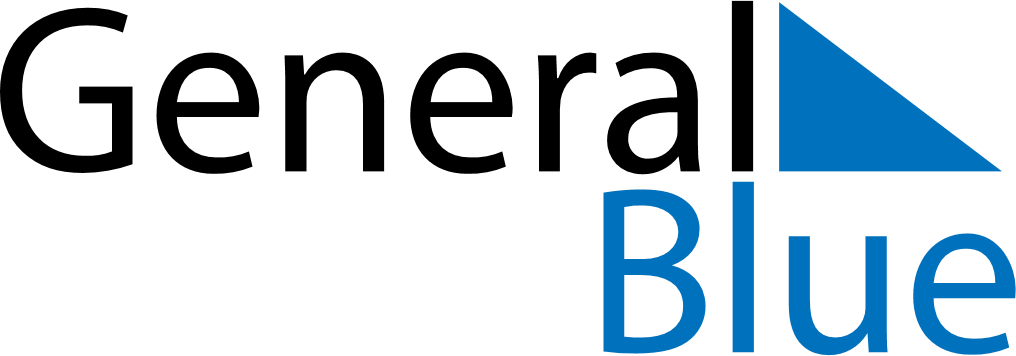 Meal PlannerOctober 18, 2021 - October 24, 2021Meal PlannerOctober 18, 2021 - October 24, 2021Meal PlannerOctober 18, 2021 - October 24, 2021Meal PlannerOctober 18, 2021 - October 24, 2021Meal PlannerOctober 18, 2021 - October 24, 2021Meal PlannerOctober 18, 2021 - October 24, 2021Meal PlannerOctober 18, 2021 - October 24, 2021Meal PlannerOctober 18, 2021 - October 24, 2021MondayOct 18TuesdayOct 19WednesdayOct 20ThursdayOct 21FridayOct 22SaturdayOct 23SundayOct 24BreakfastLunchDinner